Hallituksen esitys eduskunnalle aikuiskoulutustuen, ammattitutkintostipendin ja vuorotteluvapaan lakkauttamisesta—————SisällysEsityksen pääasiallinen sisältö	1PERUSTELUT	41 Asian tausta ja valmistelu	41.1 Tausta	41.2 Valmistelu	42 Nykytila ja sen arviointi	52.1 Aikuiskoulutustuki	52.1.1 Aikuiskoulutustukijärjestelmä	52.1.2 Aikuiskoulutustuen saajat	72.1.3 Aikuiskoulutustuki ja koulutussiirtymät	92.1.4 Aikuiskoulutustuki ja opintojen aikainen toimeentulo	132.1.5 Aikuiskoulutustuki ja nykytilan arviointi	142.2 Ammattitutkintostipendi	172.3 Vuorotteluvapaa	182.3.1 Vuorotteluvapaa ja vuorottelukorvaus	182.3.2 Vuorotteluvapaata koskeva nykytilan arviointi	272.4 Aikuiskoulutustuen, ammattitutkintostipendin ja vuorottelukorvauksen toimeenpano	293 Tavoitteet	294 Ehdotukset ja niiden vaikutukset	304.1 Keskeiset ehdotukset	304.2 Pääasialliset vaikutukset	304.2.1 Taloudelliset vaikutukset	304.2.1.1 Vaikutukset kotitalouksien asemaan	304.2.1.2 Vaikutukset yrityksiin ja muihin työnantajiin	414.2.1.3 Vaikutukset julkiseen talouteen	424.2.1.4 Vaikutukset kansantalouteen	464.2.1.5 Vaikutus organisaatioihin	474.2.1.6 Yhdenvertaisuus ja sukupuolten tasa-arvo	485 Muut toteuttamisvaihtoehdot	495.1 Vaihtoehdot ja niiden vaikutukset	495.2 Ulkomaiden lainsäädäntö ja muut ulkomailla käytetyt keinot	496 Lausuntopalaute	517 Säännöskohtaiset perustelut	517.1 Laki aikuiskoulutusetuuksista annetun lain kumoamisesta	517.2 Laki vuorotteluvapaalain kumoamisesta	517.3 Laki työttömyysetuuksien rahoituksesta annetun lain muuttamisesta	517.4 Laki työttömyysturvalain 6 luvun 4 §:n muuttamisesta	527.5 Laki työttömyyskassalain 26 §:n muuttamisesta	527.6 ja 7.7 Laki työvoimapalveluiden järjestämisestä ja laki elinkeino-, liikenne- ja ympäristökeskuksista	528 Lakia alemman asteinen sääntely	529 Voimaantulo	5210 Suhde muihin esityksiin	5310.1 Esityksen riippuvuus muista esityksistä	5410.2 Suhde talousarvioesitykseen	5411 Suhde perustuslakiin ja säätämisjärjestys	54Lakiehdotukset	571. Laki aikuiskoulutusetuuksista annetun lain kumoamisesta	572. Laki vuorotteluvapaalain kumoamisesta	583. Laki työttömyysetuuksien rahoituksesta annetun lain muuttamisesta	594. Laki työttömyysturvalain 6 luvun 4 §:n muuttamisesta	605. Laki työttömyyskassalain 26 §:n muuttamisesta	616. Laki työvoimapalveluiden järjestämisestä annetun lain muuttamisesta	627. Laki elinkeino-, liikenne- ja ympäristökeskuksista sekä elinkeino-, liikenne- ja ympäristökeskusten kehittämis- ja hallintokeskuksesta annetun lain 3 a §:n muuttamisesta	64Liite	65Rinnakkaistekstit	65PonsiEdellä esitetyn perusteella annetaan eduskunnan hyväksyttäviksi seuraavat lakiehdotukset:Petteri OrpoTyöministeri Arto Satonen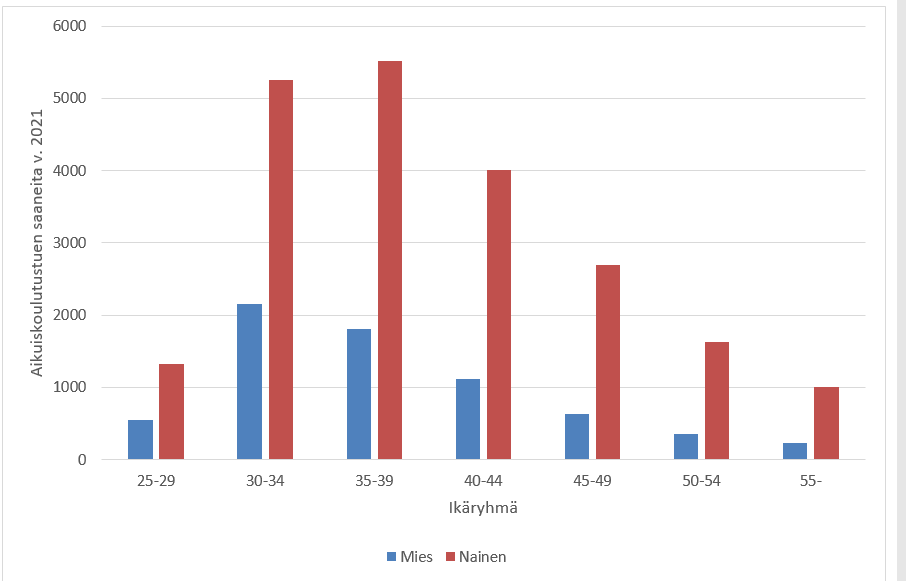 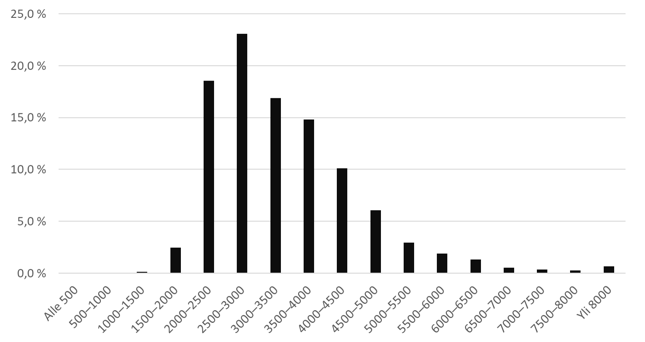 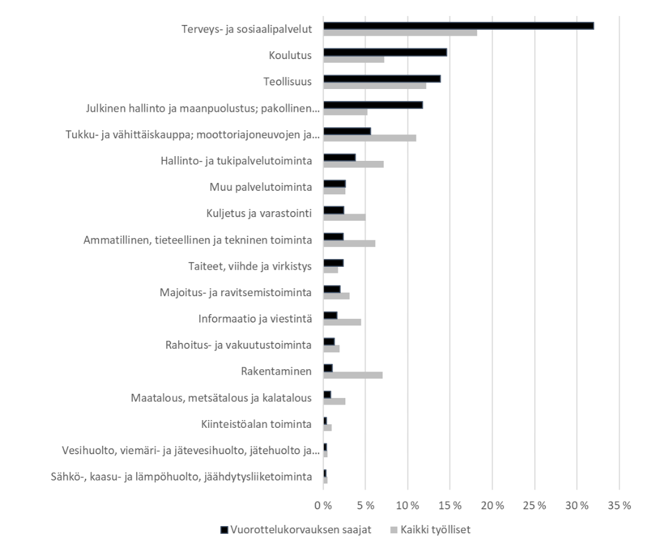 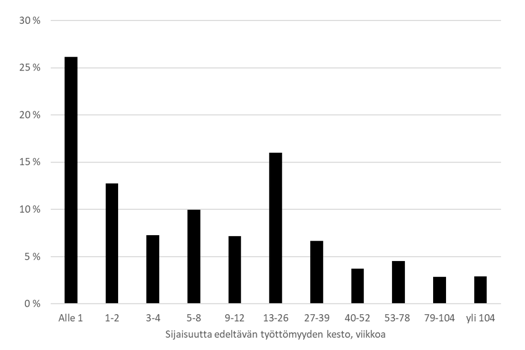 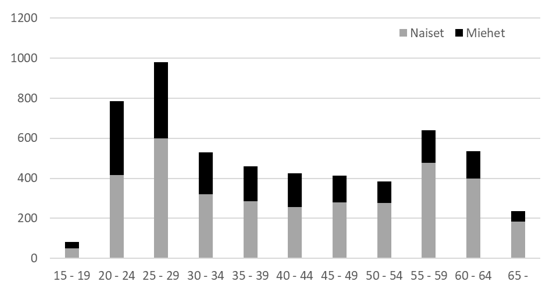 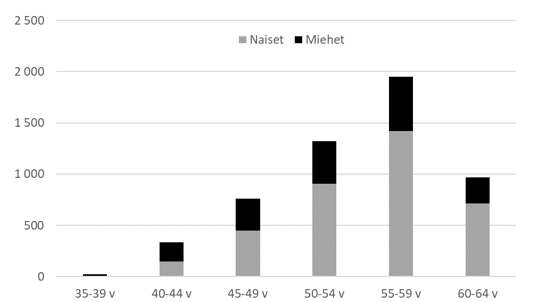 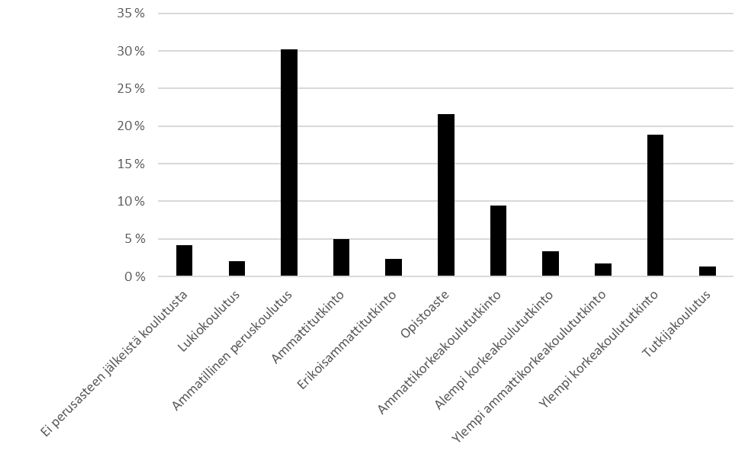 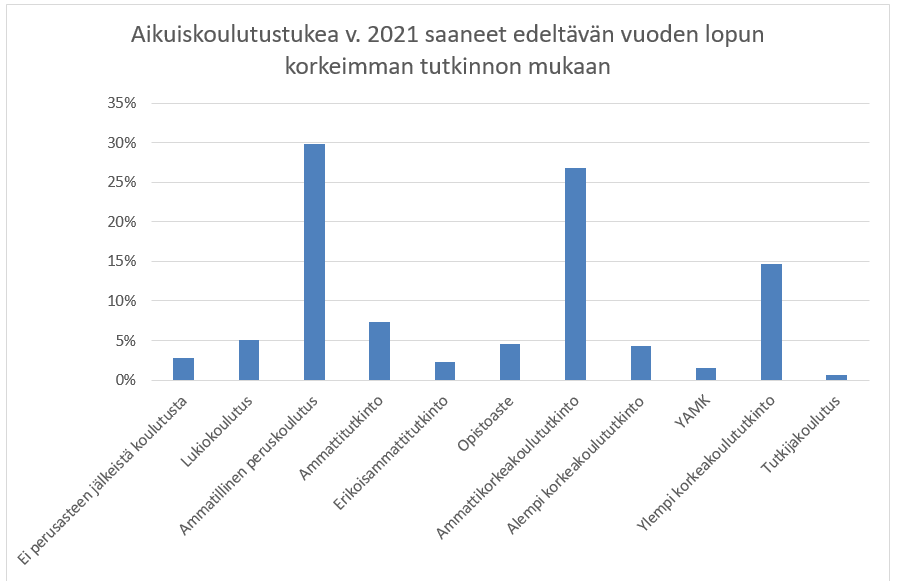 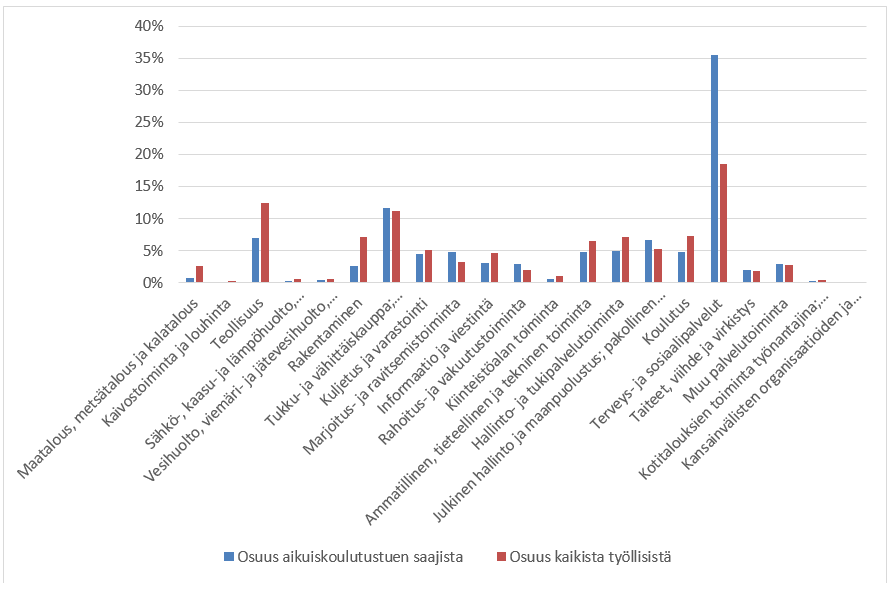 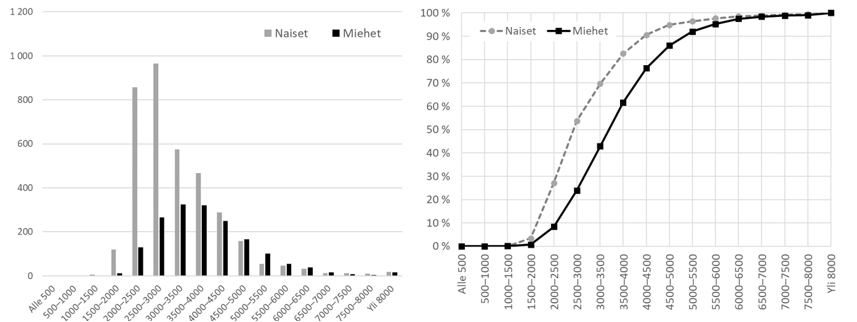 